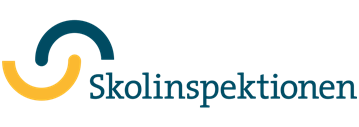 ئیداره‌ی لێکۆڵینه‌وه‌ی قوتابخانه‌زانیاری سه‌باره‌ت به‌ فۆرمی راپرسی قوتابخانه‌ بۆ به‌خێوکه‌رانسڵاوئێستا کاتی پرکردنه‌وه‌ی راپرسی قوتانخانه‌ هاتووه‌. راپرسی قوتابخانه‌ که‌ له‌ سه‌ر ماڵپه‌ری قوتابخانه‌یه‌، هه‌ڵسه‌نگاندنێکه‌ که‌‌ رووی له‌ باب و دایک منالان یا به‌خێوکه‌ران، ماموستایان و پێرسۆنێلی قوتانخانه‌یه‌. ده‌توانرێت له‌ به‌رواری 2024-02-23 تاوه‌کو 2024-01-22 وه‌ڵامی ئه‌م ڕاپرسیه‌ بدرێته‌وه .هه‌موو منداڵان و مێر منالان مافی ئه‌وه‌یان هه‌یه‌ که‌ له‌ که‌ش و هه‌وایه‌کی ئارامدا په‌روه‌رده‌ بکرێن و ده‌رس بخوێنن. ڵیپرسینه‌وه‌ی قوتابخانه‌کان  ئیداره‌یه‌کی ده‌وڵه‌تییه‌ که‌ لێکۆڵینه‌وه‌ ده‌کات بۆ کۆکردنه‌وه‌ی زانیاری له‌ سه‌ر چۆنییه‌تی کاری قوتابخانه‌کان. ئاکامی ئه‌م راپرسیه‌ کاریگه‌ری گرینگی ده‌بێ له‌ سه‌ر باشتر کردنی قوتابخانه‌ و سه‌رکه‌وتوویی قوتابییه‌کان. وڵامه‌کان ته‌ نانه‌ت وه‌ک ئامار و زانیاری ژماره‌یش که‌ڵکیان لێ وه‌رده‌گیرێ و له‌ لایه‌ن سه‌رپه‌ره‌شتی په‌روه‌رده‌ بۆ منالان و باب و دایکه‌کانیش ده‌نێردرێ. ئێوه‌ وه‌ک سه‌رپه‌ره‌ستی منداڵی قوتابخانه‌ی سه‌ره‌تایی یا پێش مه‌دره‌سه‌ یا قوتابخانه‌ی تایبه‌ت، ئه‌م ده‌رفه‌ته‌ تان هه‌یه‌ له‌ رێگای وڵام دانه‌وه‌ی ئه‌م راپرسیه‌، بۆچوونه‌کانی خۆتان له‌ سه‌ر شێوه‌ی کاری قوتابخانه‌ بنێرن. ئه‌م راپرسییه‌ ده‌بێ له‌ سه‌ر ماڵپه‌ره‌که‌ وڵام بدرێته‌وه‌ و 10 خوله‌ک‌ کات ده‌با بۆ وڵام دانه‌وه‌. ئه‌گه‌ر ئێوه‌ چه‌ند منداڵتان له‌م قوتابخانه‌یه‌ ده‌خوێنن، ده‌بێ بۆ هه‌ر منداڵه‌ به‌ جیا وڵامی پرسیاره‌کان بده‌نه‌وه.ئاکامی راپرسییه‌کان کۆ ده‌کرێته‌وه‌ و له‌ یه‌ک فۆرمدا به‌ شێوه‌یه‌ک بڵاو ده‌کرێته‌وه‌ که‌ ناوی که‌س ده‌رنه‌که‌وێت و که‌سی لێ زه‌ره‌رمه‌ند نه‌کرێت. راپرسی و وڵامه‌کان ناکه‌وێته‌ ده‌ستی قوتانخانه‌ و له‌ به‌ر ده‌ستی ئیداره‌ی لێکۆڵینه‌وه‌ و پشکنین دا ده‌بێت.ئه‌م راپرسیه‌ ته‌نانه‌ت له‌ لایه‌ن پێرسۆنێلی په‌روه‌رده‌ش وڵام ده‌درێته‌وه‌ و هه‌روه‌ها منداڵانی پۆلی 5 و 6 سه‌ره‌تایی و پۆلی 2ی ئاماده‌ییش ئه‌م راپرسییه‌ وڵام ده‌ده‌نه‌وه.‌قوتابییه‌کان له‌ کاتی قوتابخانه‌ دا ئه‌م راپرسیه‌ پر ده‌که‌نه‌وه‌. ئه‌گه‌ر ئێوه‌ مندالی پۆلی 5یان 8ی سه‌ره‌تایی تان هه‌یه‌ که‌ ناتانهه‌وێ وڵامی ئه‌م راپرسیه‌ بداته‌وه‌، ده‌بێ قوتابخانه‌ ئاگادار بکه‌نه‌وه‌.ئێوه‌ به‌و شیوه‌یه‌ وڵامی پرسیاره‌کان ده‌ده‌نه‌وه‌:یه‌که‌م: له‌ سه‌ر ئه‌و لینکه‌ کرته‌ بکه‌ www.skolinspektionen.se/skolenkaten سه‌رپه‌رشتیارانی منداڵانی قوتابخانه‌ سه‌ره‌تاییه‌کان یاخود قوتابخانه‌ 
سه‌رتاییه‌ تایبه‌ته‌کان: کلیک بکه‌ن له‌سه‌ر
”föräldrar/vårdnadshavare med barn i förskoleklass, grundskola eller anpassad grundskola” له‌ به‌رواری 2024-02-23 تاوه‌کو   2024-01-22وه‌ڵامی ئه‌م ڕاپرسیه‌ بده‌نه‌وه‌.سێهه‌م: وشه‌ی ره‌مزی تایبه‌ت به‌ خۆت که‌ له‌ گۆشه‌ی سه‌ره‌وه‌ی ده‌ستی راستی ئه‌م نامه‌یه‌ که‌ له‌ قوتابخانه‌ را بۆت هاتبوو،نوسرابوو لێره‌ بنوسه‌.ئه‌گه‌ر پرسیارت سه‌باره‌ت به‌ وشه‌ ره‌مزی و چۆننیه‌تی چوونه‌ سه‌ر ماڵپه‌ره‌که‌ هه‌یه‌ له‌ گه‌ڵ  لێکۆڵینه‌وه‌ی Origo Group  له‌ رێگای ژماره‌ ته‌له‌فوونی 013-465 61 00 یان skolenkaten@origogroup.com  پێوه‌ندی بگره‌ .ئه‌گه‌ر پرسیاری دیکه‌ت له‌ سه‌ر ئه‌م راپرسیه‌ هه‌یه،‌ ده‌توانی پێوه‌ندیمان پێوه‌ بکه‌ی له‌ رێگه‌ی ژماره‌ی 08 586 080 00  یان ئی مه‌یلی skolenkaten@skolinspektionen.se بۆ زانیاری زیاتر سه‌باره‌ت به‌ راپرسی سه‌ردانی ئه‌م ئادرێسه‌ بکه‌ www.skolinspektionen.se/skolenkaten سپاس بۆ هاریکاریت که‌ ده‌رفه‌ت ته‌رخان ده‌که‌ی بۆ وڵام دانه‌وه‌ی راپرسییه‌که‌. بۆ ئێمه‌ گرینگه‌ رای تۆ سه‌باره‌ت به‌ قوتابخانه‌ی منداڵه‌که‌ت بزانین. وێرای رێز و سلاوی دوستانه‌ئیداره‌ی لێکۆڵینه‌وه‌ی قوتابخانه‌